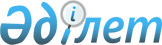 Өсімдік шаруашылығы өнімінің шығымдылығы мен сапасын арттыруға арналған ауыл шаруашылығы басым дақылдарының тізбесін және субсидиялау нормативтерін белгілеу туралы
					
			Мерзімі біткен
			
			
		
					Ақтөбе облыстық әкімдігінің 2013 жылғы 01 шілдедегі № 199 қаулысы. Ақтөбе облысының Әділет департаментінде 2013 жылғы 10 шілдеде № 3603 болып тіркелді. Қолданылу мерзімінің аяқталуына байланысты күші жойылды - (Ақтөбе облысы әкімінің аппаратының 2014 жылғы 9 қаңтардағы № 14-5/53 хаты).
      Ескерту. Қолданылу мерзімінің аяқталуына байланысты күші жойылды - (Ақтөбе облысы әкімінің аппаратының 09.01.2014 № 14-5/53 хаты).
      РҚАО ескертпесі.
      Құжаттың мәтінінде түпнұсқаның пунктуациясы мен орфографиясы сақталған.
      Облыстың ауыл шаруашылығы тауар өндірушілерін қолдау, шығымдылықты және өсімдік шаруашылығы өнім сапасын жоғарлатуды 2013 жылғы көктемгі егіс және егін жинау жұмыстарын жүргізуге қажетті жанар-жағар май материалдары мен басқа да тауарлық-материалдық құндылықтардың құнын арзандату, тыңайтқыштардың құнын және ауыл шаруашылығы дақылдарын гербицидтермен өңдеуге жұмсалған шығындарды арзандату мақсатында Қазақстан Республикасының 2001 жылғы 23 қаңтардағы "Қазақстан Республикасындағы жергілікті мемлекеттік басқару және өзін-өзі басқару туралы" Заңының 27–бабына, Қазақстан Республикасы Үкіметінің 2011 жылғы 4 наурыздағы № 221 қаулысымен бекітілген өсімдік шаруашылығы өнімінің шығымдылығы мен сапасын арттыруға жергілікті бюджеттерден субсидиялау қағидасының 8–тармағына сәйкес, Ақтөбе облысы әкімдігі ҚАУЛЫ ЕТЕДІ:
      1. Мыналар:
      2013 жылға арналған басым ауыл шаруашылығы дақылдарының тізбесі осы қаулының 1–қосымшасына сәйкес;
      2013 жылға арналған басым ауыл шаруашылығы дақылдарын  субсидиялау нормативтері осы қаулының 2–қосымшасына сәйкес;
      отандық өндірушілер сатқан және отандық өндірушілерден сатып алынған тыңайтқыштардың 1 тоннасына (литріне, килограммына) арналған субсидия нормативтері осы қаулының 3–қосымшасына сәйкес;
      отандық өндірілген гербицид жеткізушілерден сатып алынған гербицидтердің 1 килограммына (литріне) арналған субсидия нормативтері осы қаулының 4–қосымшасына сәйкес белгіленсін.
      шетелдік өндірісте өндірілген тыңайтқыштар мен гербицидтердің 1 тоннасына (килограмына, литріне) субсидия нормативтері сатылған тыңайтқыштар мен гербицидтердің құнының 30% мөлшерінде белгіленсін.
      2. "Ақтөбе облысының ауыл шаруашылығы басқармасы" мемлекеттік мекемесі осы қаулыны Басқарманың ғаламтор–ресурсында орналастыруды қамтамасыз етсін.
      3. Ақтөбе облысы әкімдігінің 2012 жылғы 4 мамырдағы № 147 "Өсімдік шаруашылығы өнімінің шығымдылығы мен сапасын арттыруға арналған ауыл шаруашылығы дақылдардың тізімін және субсидиялаудың нормативтерін анықтау туралы" (нормативтік құқықтық актілерді мемлекеттік тіркеу тізілімінде № 3396 тіркелген, "Ақтөбе" және "Актюбинский вестник" газеттерінде 2012 жылғы 31 мамырда № 70-71 жарияланған) қаулысының күші жойылды деп танылсын.
      4. Осы қаулының орындалуын бақылау облыс әкімінің орынбасары М.М.Тағымовқа жүктелсін.
      5. Осы қаулы алғашқы ресми жарияланған күнінен бастап күнтізбелік он күн өткен соң қолданысқа енгізіледі.  2013 жылға арналған басым ауыл шаруашылығы дақылдарының тізбесі
      Ескерту. Қаулының 1 қосымшасына өзгерістер енгізілді - Ақтөбе облыстық әкімдігінің 25.11.2013 № 362 (алғаш ресми жарияланғаннан кейін күнтізбелік он күн өткен соң қолданысқа енгізіледі) қаулысымен. 2013 жылға арналған басым ауыл шаруашылығы дақылдарының субсидия нормативтері
      Ескерту. Қаулының 2 қосымшасына өзгерістер енгізілді - Ақтөбе облыстық әкімдігінің 25.11.2013 № 362 (алғаш ресми жарияланғаннан кейін күнтізбелік он күн өткен соң қолданысқа енгізіледі) қаулысымен. Отандық өндірушілер сатқан тыңайтқыштардың 1 тоннасына (литріне, килограмына) арналған субсидия нормативтері Гербицид жеткізушілерден сатып алынған гербицидтердің 1 килограмына (литріне) арналған субсидия нормативтері
					© 2012. Қазақстан Республикасы Әділет министрлігінің «Қазақстан Республикасының Заңнама және құқықтық ақпарат институты» ШЖҚ РМК
				
Облыс әкімі
А.Мұхамбетов
"КЕЛІСІЛДІ"
Қазақстан Республикасының
Ауыл шаруашылығы министрі
А.МамытбековОблыс әкімдігінің 2013 жылғы
01 шілдедегі № 199 қаулысына
1-қосымша
№ р/н
Басым ауыл шаруашылығы дақылдарының атауы
1
Дәнді дақылдар және дәнді – бұршақты дақылдар
1.1
Дәнді дақылдар (дәндік жүгеріден, қатты бидайдан, дәнді – бұршақты дақылдардан басқа) субсидиялардың базалық нормасы бойынша
1.2
Дәнді дақылдар (дәндік жүгеріден, қатты бидайдан, дәнді – бұршақты дақылдардан басқа) аймақтық ғылыми негізделген агротехнологияларды сақтай отырып өсірілген
1.3
Жаздық дәнді (қатты бидай), дәнді – бұршақты дақылдар, күздік дәнді дақылдар дәстүрлі технологиямен өсірілген (субсидиялардың базалық нормасы) бойынша 
2
Майлы дақылдар
3
Картоп 
3.1
Суару жүйелерін қолдану арқылы дәстүрлі технологиямен өсірілген картоп 
3.2
Тамшылатып суару жүйелерін қолдана отырып өнеркәсіп үлгіде өсірілген картоп 
4
Көкөніс және бақша
4.1
Суару жүйелерін қолдану арқылы дәстүрлі технологиямен өсірілген көкөніс және бақша өнімдері
4.2
Тамшылатып суару жүйелерін қолдана отырып өнеркәсіп үлгіде өсірілген көкөніс 
4.3
Тамшылатып суару жүйелерін қолдану арқылы жабық топырақтағы өсірілген көкөністер (1 дақыл айналымы) (га)
4.4
Гидропоника арқылы жабық топырақтағы өсірілген көкөністер (1 дақыл айналымы) (га)
5
Жемшөптік дақылдар
5.1
Осы қосымшаның 5.2 тармағынан басқа егістікте өсірілген бір жылдық және көп жылдық жемшөптік дақылдары 
5.2
Егістікте өсірілген бірінші, екінші және үшінші жылдарға көп жылдық бұршақ тектес шөптер
5.3
Шабындық жерлерді жаңарту мақсатында егілген көп жылдық шөптер бойынша (тек қана ескі көп жылдық шөп егістігін жырту ескеріледі)
5.4
майлы дақылдар, дәндік жүгері, сүрлемдік жүгері өнеркәсiптiк үлгiдегi тамшылатып суару жүйелерiн және өнеркәсiптiк үлгiдегi спринклерлік суару жүйелерiн қолдана отырып өсiрлінген
5.5
суармалы түрде көп жылдық шөптер, оның ішінде бірінші, екінші және үшінші өсу жылдарындағы көп жылдық бұршақты шөптер және шабындық және (немесе) жайылымдық жерге шөп егiп жаңарту және (немесе) түпкілікті жақсарту үшiн егiлген көп жылдық шөптер (көп жылдық шөптердiң көнежастағы егiстiгiн жырту ескерiледi) өсiрлінгенОблыс әкімдігінің 2013 жылғы
01 шілдедегі № 199 қаулысына
2-қосымша
№ р/н
Басым ауыл шаруашылығы дақылдарының атауы
1 гектарға арналған субсидиялар нормасы, теңге
1.
Дәнді дақылдар және дәнді – бұршақты дақылдар
1.1
Дәнді дақылдар (дәндік жүгеріден, қатты бидайдан, дәнді – бұршақты дақылдардан басқа) субсидиялардың базалық нормасы бойынша
450
1.2
Дәнді дақылдар (дәндік жүгеріден, қатты бидайдан, дәнді – бұршақты дақылдардан басқа) аймақтық ғылыми негізделген агротехнологияларды сақтай отырып өсірілген
700
1.3
Жаздық дәнді (қатты бидай), дәнді – бұршақты дақылдар, күздік дәнді дақылдар дәстүрлі технологиямен өсірілген (субсидиялардың базалық нормасы) бойынша 
500
2
Майлы дақылдар
2 000
3
Картоп 
3.1
Суару жүйелерін қолдану арқылы дәстүрлі технологиямен өсірілген картоп 
30 000
3.2
Тамшылатып суару жүйелерін қолдана отырып өнеркәсіп үлгіде өсірілген картоп 
40 000
4
Көкөніс және бақша
4.1
Суару жүйелерін қолдану арқылы дәстүрлі технологиямен өсірілген көкөніс және бақша өнімдері
30 000
4.2
Тамшылатып суару жүйелерін қолдана отырып өнеркәсіп үлгіде өсірілген көкөніс 
40 000
4.3
Тамшылатып суару жүйелерін қолдану арқылы жабық топырақтағы өсірілген көкөністер (1 дақыл айналымы) (га)
1 000 000
4.4
Гидропоника арқылы жабық топырақтағы өсірілген көкөністер (1 дақыл айналымы) (га)
1 500 000
5
Жемшөптік дақылдар
5.1
Осы қосымшаның 5.2 тармағынан басқа егістікте өсірілген бір жылдық және көп жылдық жемшөптік дақылдары 
2 400
5.2
Егістікте өсірілген бірінші, екінші және үшінші жылдарға көп жылдық бұршақ тектес шөптер
1 000
5.3
Шабындық жерлерді жаңарту мақсатында егілген көп жылдық шөптер бойынша (тек қана ескі көп жылдық шөп егістігін жырту ескеріледі)
2 400
5.4
майлы дақылдар, дәндік жүгері, сүрлемдік жүгері өнеркәсiптiк үлгiдегi тамшылатып суару жүйелерiн және өнеркәсiптiк үлгiдегi спринклерлік суару жүйелерiн қолдана отырып өсiрлінген
24 500
5.5
суармалы түрде көп жылдық шөптер, оның ішінде бірінші, екінші және үшінші өсу жылдарындағы көп жылдық бұршақты шөптер және шабындық және (немесе) жайылымдық жерге шөп егiп жаңарту және (немесе) түпкілікті жақсарту үшiн егiлген көп жылдық шөптер (көп жылдық шөптердiң көнежастағы егiстiгiн жырту ескерiледi) өсiрлінген
24 500Облыс әкімдігінің 2013 жылғы
01 шілдедегі № 199 қаулысына
3-қосымша
№ 
Тыңайтқыштардың субсидияланатын түрлері
Бірлігінің өлшемі
Бір бірлігінің құнын арзандату пайызы
Бір бірлігіне арналған субсидия нормативтері, теңге
1
Аммофос (N-10%:P2О5-46%)
тонна
50
45000
2
Қарапайым суперфосфат (P2О5-19%)
тонна
50
24500
3
Сульфоаммофос (N-18%: P2О5-18%: S-17%)
тонна
50
34250
4
Аммиак селитрасы (N-34,4%)
тонна
50
28900
5
Фосфоритті ұн (P2О5-17%), қапшықта
тонна
50
5300
5
Фосфоритті ұн (P2О5-17%), бос тиеу
тонна
50
4750
6
Хлорлы калий (К2О-42%; KCL-65%)
тонна
50
32500
7
Күкірт қышқылды калий (калий сульфаты) (К2О-53%)
тонна
50
77500
8
"В" маркалы суперфосфат (P2О5-15%)
тонна
50
21281
9
"Б" маркалы "МЭРС" шағын тыңайтқышы
литр
50
6000
10
"Биобарс" биотыңайтқышы (N-10%; Р2О5-3,3% К2О-10%; СаО-0,3%; Fe2O3-0,3%)
литр
50
2500
11
Байытылған суперфосфат (P2О5-21,5%)
тонна
50
17000Облыс әкімдігінің 2013 жылғы
01 шілдедегі № 199 қаулысына
4-қосымша
№ 
Гербицидтердің субсидияланатын түрлері
Бірлігінің өлшемі
1 л/кг гербицидтің құнын арзандату пайызы, дейін
Сатып алынған гербицидтердің 1 л/кг субсидиялар нормалары, теңге
1
Авецид супер, 12% эмульсия концентраты (феноксапроп-п-этил, 120 г/л+фенклоразол-этил (антидот), 60 г/л)
литр
50
1400
2
Буран, 36% су ерітіндісі (глифосат, 360 г/л)
литр
50
450
3
Барс супер, 10% эмульсия концентраты (феноксапроп-п-этил, 100 г/л+мефенпир-диэтил (антидот), 27 г/л
литр
50
1400
4
Баргузин, 70% сулы диспенгирлендірілетін түйіршектер (метрибузин, 700 г/л)
килограмм
50
3250
5
Беллисимо, майлы-сулы эмульсиясы (феноксапроп-п-этил, 140 г/л+клоквинтоцет-мексил 50 г/л)
литр
50
1800
6
Вулкан, 60% сулы диспенгирлендірілетін түйіршектер (метсульфурон-метил 600 г/кг)
килограмм
50
11250
7
Глифосат, 48% су ерітіндісі (глифосат, 360 г/л)
литр
50
425
8
Гроза, 60% эмульсия концентраты
литр
50
575
9
Диамин, 72% су ерітіндісі (диметиламин тұзы 2,4-Д) 
литр
50
400
10
Дезормон эфир, 72% эмульсия концентраты (2-этилгексил эфирі 2,4 дихлорфеноксиуксус қышқылы)
литр
50
580
11
Диален – Супер, 480 су ерітіндісі (диметиламин тұзы 2,4-Д, 357 г/л+дикамбалар, 124 г/л)
литр
50
825
12
Жойқын, су ерітіндісі (глифосат 360 г/л)
литр
50
450
13
Жойқын Дара, 75% сулы диспенгирлендірілетін түйіршектер (глифосат 747 г/кг)
килограмм
50
850
14
Зенит, коллоидтык концентрат ерітіндісі (2-этиленгексил эфирі, 2,4-Д қышқылы, 950г/л)
литр
50
750
15
Клиник, 36% су ерітіндісі (глифосат, 360 г/л)
литр
50
490
16
Кугар Форте, эмульсия концентраты (феноксапроп-п-этил, 140 г/л+клоквинтоцет-мексил, 40 г/л)
литр
50
1700
17
Напалм, су ерітіндісі (глифосат, 540 г/л)
литр
50
775
18
Рап, су ерітіндісі (глифосат 360 г/л)
литр
50
565
19
Рамон супер, эмульсия концентраты (галоксифоп-Р-метил 104 г/л)
литр
50
1750
20
Раундап Экстра, 54% су ерітіндісі (глифосат, 540 г/л)
литр
50
825
21
Робусто Супер, эмульсия концентраты (2,4-Д қышқылы 2-этилгексил эфирі 450 г/л)
литр
50
675
22
Рысь Супер, 10% эмульсия концентраты (феноксапроп-п-этил, 100 г/л+фенклоразол-этил (антидот), 50 г/л
литр
50
1500
23
Питон гранд, сулы диспенгирлендірілетін түйіршектер (клопиралид, 750 г/л)
килограмм
50
8500
24
Спрут Экстра су ерітіндісі (глифосат, 540 г/л)
литр
50
750
25
Тапир, су концентраты (имазетапир 100 г/л)
литр
50
1500
26
Топик 080, эмульсия концентраты (клодинафоп-пропаргил, 80 г/л+антидот, 20 г/л)
литр
50
2375
27
Овсюген Экстра эмульсия концентраты (феноксапроп-п-этил, 140 г/л+фенклоразол-этил (антидот), 35 г/л
литр
50
1850
28
Ураган Форте 500, су ерітіндісі (глифосат, 500 г/л)
литр
50
785
29
Фенизан, су ерітіндісі (қышқыл дикамбасы, 360 г/л қышқыл хлорсульфурон 22,2 г/л)
литр
50
1650
30
Чероки, 75% сулы диспенгирлендірілетін түйіршектер (тифенсульфурон-метил, 750 г/л)
килограмм
50
12500
31
Элант Премиум, эмульсия концентраты (2-этиленгексилдік эфирі 2,4-Д қышқылы, 420 г/л+2-этилгексил эфирі, қышқыл дикамбасы, 60 г/л)
литр
50
825
32
Элант, (2-этиленгексилдік эфирі 2,4-Д қышқылы, 564 г/л)
литр
50
637,5
33
Эскадрон, эмульсия концентраты (2-этиленгексилдік эфирі 2,4-Д қышқылы, 850 г/л)
литр
50
675
34
Радар 60% с.п. (метсульфуранметил, 600 г/кг)
литр
50
7500